Zadania z Internatu – grupa I dziewczynkiWitamy! 
Od 08 do 26 czerwca zajmiemy się tematami: Kształtowanie postaw czytelniczych – rola książki w życiu człowieka. Kształtowanie wrażliwości na piękno przyrody zbliżającego się lata. Bezpieczne wakacje – przypomnienie zasad bezpieczeństwa podczas wakacyjnego wypoczynku.  Zadania dla Ciebie.Temat: Kształtowanie postaw czytelniczych – rola książki w życiu człowieka. Przeczytaj samodzielnie lub z pomocą wiersz pt. ,, Książki”. Książki Szanuj książeczki czyś mały czyś duży
One zabiorą cię w świat podróży
Pokażą ci kraje obce, tajemne
Skarby dobędziesz na światło dzienneZobaczysz smoki z trzema głowami
Małego kota z wielkimi butami
Małgosia Jasia dziś uratuje
Piętaszek także ci podziękujeRóża do Księcia znów zagaduje
Wiedźma do worka złoto zsypuje
wśród fal się pluska Mała Syrenka
wróżki pukają znów do okienkadbaj więc o książki, szanuj, doceniaj
nie gnieć karteczek i nie wydzieraj
podziel się wiedzą, radością i magią
szanuj więc książki i im pomagaj.Odpowiedz na pytanie.       1. W jaki sposób powinno się szanować książki? Połącz nazwy rodzajów czasopism z odpowiednimi informacjami. dzienniktygodnik dwutygodnik miesięcznik kwartalnikOto Twoi ulubieni bohaterowie literaccy. Czy wiesz z jakich państw pochodzą autorzy książek, w których możesz przeczytać o przygodach tych bohaterów? 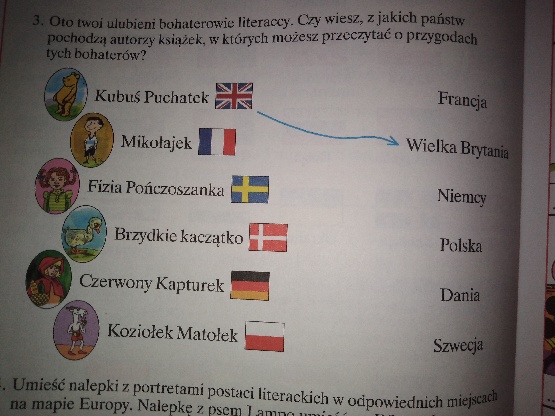  Rozwiąż bajkową krzyżówkę i odczytaj hasło.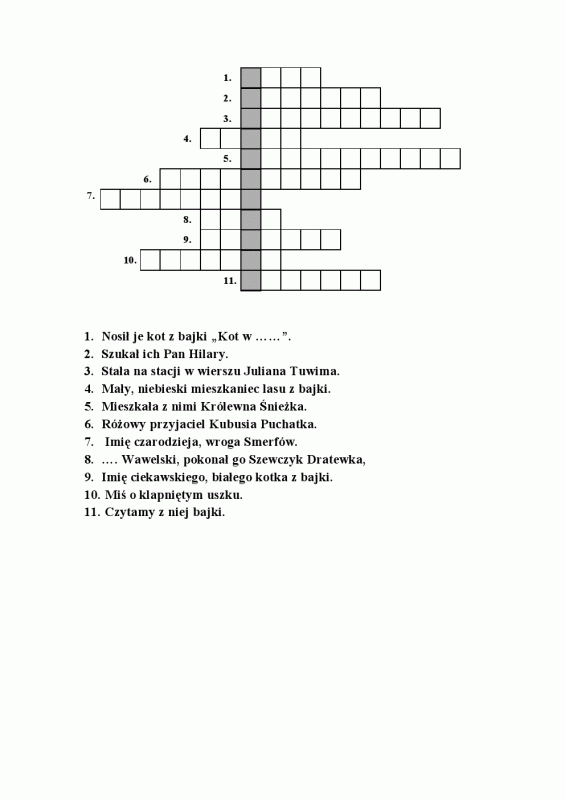 Rozwiąż zagadki. Rogi ma na głowie,Słynie z pięknej brody.Mieszka w Pacanowie.W bajce ma przygody.Jest rzadkim zwierzęciem, podobnym do Burka.W bajce Czerwonego pożarł nam Kapturka.Z jakiej jesteśmy bajki?To my - braciszek i siostrzyczka.Znaleźliśmy w lesie śliczną chatkę.Całą ze słodkiego pierniczka.Jaka to postać znana z wielu bajek,co często na latającej miotle w podróż się udaje?Kochany przez wszystkich miś.Jego przyjaciel to Krzyś.Czerwony serdaczek i wesoła mina.Od baryłki miodu każdy dzień zaczyna.Z drewna wystrugany,chłopiec z bajki znany.Kiedy kłamał w głos,szybko rósł mu nos.Praca plastyczna pt. ,, Postać z mojej ulubionej bajki”. Zadania dla Ciebie.Temat: Kształtowanie wrażliwości na piękno przyrody zbliżającego się lata.1. Przeczytaj samodzielnie lub z pomocą wiersz pt. ,,Przyjście lata”  Jana Brzechwy. Przyjście lata I cóż powiecie na to, że się zbliża lato?Kret skrzywił się ponuro:- Przyjedzie pewno furą.Jeż się najeżył srodze:- Raczej na hulajnodze.Wąż syknął:- Ja nie wierzę. Przyjedzie na rowerze. Kos gwizdnął: - Wiem coś o tym,Przyleci samolotem.- Skąd znowu – rzekła sroka – Nie spuszczam z niego oka.I w zeszłym roku, w maju,Widziałam je w tramwaju. - Nieprawda! Lato zwykle Przyjeżdża motocyklem!- A ja wam to dowiodę,Że właśnie samochodem.Nieprawda, bo w karecie!W karecie? Cóż pan plecie?- Oświadczyć mogę krótko,Przypłynie własną łódką.A lato przyszło pieszo –już łąki nim się cieszą. I stoją całe w kwiatachNa powitanie lata.2. Odpowiedz na pytania: 1. Na jakich pojazdach ma przyjechać lato?2. Na czym przyszło lato?3. Przeczytaj samodzielnie lub z pomocą wiersz pt. ,, Letnia ulewa”.Letnia ulewa 												Przed chwilą słońce. Nagle… ulewa!Bije o ziemie, biję o drzewa, na szybach dzwoni i w rynnach śpiewa,w kałużach pluszcze letnia ulewa. I znowu cicho.Znowu pogoda. W całym ogrodzie kałuże, woda…Po ścieżkach płyną srebrne strumyki…Prędko! Zbierajmy lśniące kamyki, porty budujemy,gdzie płytkie morze. Tamy stawiajmy w ciepłym jeziorze.Puszczajmy łodzie z listeczków gruszy,nim ziemie znowu słońce osuszy…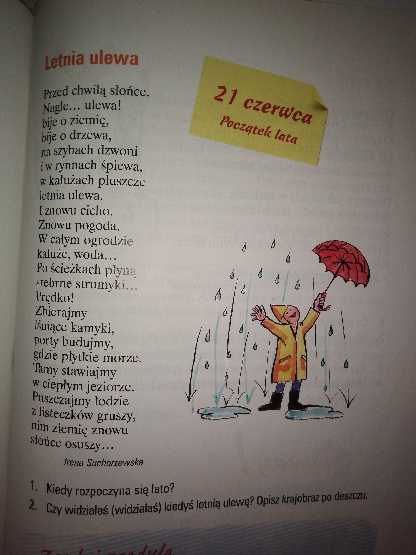 4. Odpowiedz na pytania.Kiedy rozpoczyna się lato? Czy widziałaś kiedyś letnią ulewę? Opowiedz jak wygląda krajobraz po deszczu.   5. Uzupełnij zdania. Lato rozpoczyna się dnia……………………….., a kończy się dnia……………………..Miesiące letnie to………………………………,…………………………………..…………………………………….i …………………………………………… . Rozwiąż zagadki Kiedy deszczyk pada na nogi je wkładasz.  Potrzebne w podróży, po wielkiej burzy. Kiedy rano świeci słońce, stoję smutny w ciemnym kącie, a gdy w deszczu tonie świat – rozkwitam jak kwiat. Zimne, słodkie i pachnące,
jemy latem w dni gorące.Latem krążę,
ile sił,
zbieram z kwiatów
złoty pył.To łatwa zagadka,
tak mi się wydaje.
Jaka po lecie
pora nastaje?Zadania dla Ciebie.Temat: Bezpieczne wakacje – przypomnienie zasad bezpieczeństwa podczas wakacyjnego wypoczynku.  1. Przeczytaj samodzielnie lub z pomocą wiersz pt. ,,Głupawki”.GŁUPAWKI Gdy szkołę pożegnasz,tablice i ławki,to zaraz się zbiegną,Złośliwe Głupawki.I kuszą :,,Wakacje!Poszalej tu z nami!Po szynach przy stacjimoże pobiegamy?Może poskaczemy na główkę do wody?Lub w piłkę pogramy na poboczu drogi?”Podziękuj Głupawkom bez wielkiego żalu. Niech same spędzają wakacje w szpitalu. 2. Odpowiedz na pytania:Przed czym przestrzega Cię wiersz pt. Głupawki?Jak sądzisz, czy Głupawki to osoby czy myśli? Gdzie i kiedy się z nimi spotkałeś?3. Przeczytaj ostrzeżenia związane z wakacjami. Pamiętaj o nakryciu głowy w słoneczne dni! Kąp się tylko w miejscach strzeżonych!Nie drażnij napotkanych zwierząt!Nie zrywaj nieznanych owoców leśnych! Nie skacz do wody na głowę!Nie zbaczaj z oznakowanych szlaków!4. Ułóż  zdanie z rozsypanki wyrazowej i wpisz w miejsce kropek. Tą wskazówką powinieneś się kierować niezależnie od tego, gdzie spędzasz wakacje.…………………………………………………………………………………………………….5. Zamaluj sylaby, które oznaczają nazwy dźwięków. Z pozostałych sylab odczytaj zdanie             i napisz je. 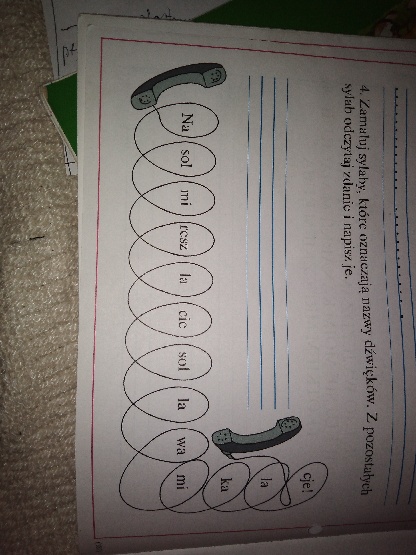 6. Uzupełnij wyrazy brakującymi literami. Wpisz je po kolei do odpowiednich kratek. Na to rozwiązanie czekałeś cały rok. 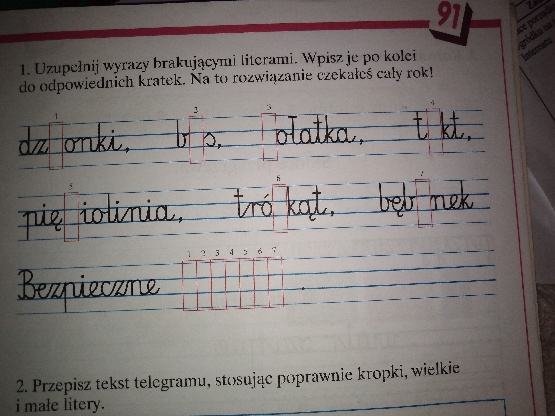 Rozwiąż krzyżówkę.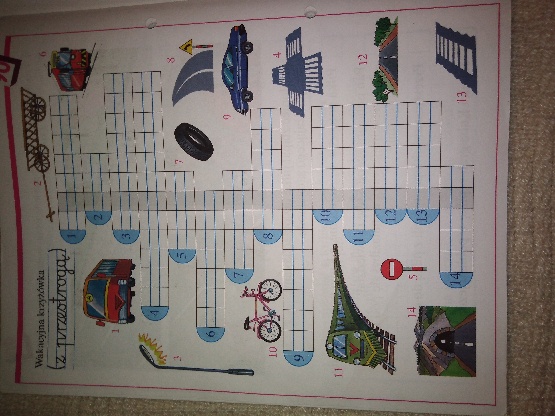 Serdecznie pozdrawiamy naszych wychowanków i życzymy miłej pracy. Alicja Gierczak, Aleksandra Nasiewicz i Beata Rewer. 